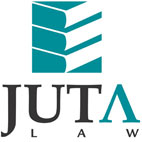 JUTA'S WEEKLY STATUTES BULLETIN(Bulletin 28 of 2018 based on Gazettes received during the week 6 to 13 July 2018)JUTA'S WEEKLY E-MAIL SERVICEISSN 1022 - 6397ACTSPROTECTION OF INVESTMENT ACT 22 OF 2015Date of commencement: 13 July 2018 (GenN 395 in GG 41766 of 13 July 2018) (p111)PROCLAMATIONS AND NOTICESCommission for Gender EqualityDiscussion document on gender transformation in the judiciary and the legal sector published
(GenN 394 in GG 41766 of 13 July 2018) (p85)COMMISSIONS ACT 8 OF 1947Rules of the Judicial Commission of Inquiry into Allegations of State Capture, Corruption and Fraud in the Public Sector including Organs of State published
(GenN 396 in GG 41772 of 13 July 2018) (p4)CUSTOMS AND EXCISE ACT 91 OF 1964Schedule 1 amended (GN R714 in GG 41770 of 13 July 2018) (p4)MEDICINES AND RELATED SUBSTANCES ACT 101 OF 1965Regulations relating to a transparent pricing system for medicines and scheduled substances:Draft dispensing fee to be charged by persons licensed in terms of the Act published for comment (GN 702 in GG 41762 of 9 July 2018) (p4)Draft dispensing fee for pharmacists published for comment
(GN 703 in GG 41762 of 9 July 2018) (p7)Proposed determination of the annual single exit price adjustment (SEPA) of medicines and scheduled substances for the year 2019 published for comment
(GN 704 in GG 41762 of 9 July 2018) (p11)PHARMACY ACT 53 OF 1974Draft regulations relating to continuing professional development published for comment
(GN 707 in GG 41766 of 13 July 2018) (p19)PROMOTION OF NATIONAL UNITY AND RECONCILIATION ACT 34 OF 1995Revised draft regulations relating to community rehabilitation published for comment
(GenN 381 in GG 41766 of 13 July 2018) (p60)MARKETING OF AGRICULTURAL PRODUCTS ACT 47 OF 1996Establishment of statutory measure and determination of guideline prices: levies relating to soybeans published with effect from 1 March 2019
(GN R711 in GG 41767 of 13 July 2018) (p11)SPECIAL INVESTIGATING UNITS AND SPECIAL TRIBUNALS ACT 74 OF 1996Referral of matters to existing special investigating unit and special tribunal in respect of the affairs of the National Department of Public Works published in Proc R38 in GG 33425 of 30 July 2010 amended (Proc R20 in GG 41771 of 13 July 2018) (p4)Referral of matters to existing special investigating unit in respect of the office of the state attorney published (Proc R21 in GG 41771 of 13 July 2018) (p6)NATIONAL ENVIRONMENTAL MANAGEMENT ACT 107 OF 1998Environmental Impact Assessment Regulations, 2014 and Listing Notices 1 & 3 amended
(GN 706 in GG 41766 of 13 July 2018) (p16)PROPERTY VALUERS PROFESSION ACT 47 OF 2000Determination of fees and charges amended with effect from 1 July 2018
(BN 90 in GG 41766 of 13 July 2018) (p114)NATIONAL ENVIRONMENTAL MANAGEMENT: BIODIVERSITY ACT 10 OF 2004Declaration of the extension of the Kwelera National Botanical Garden published
(GN 705 in GG 41766 of 13 July 2018) (p14)NURSING ACT 33 OF 2005Proposed regulations relating to the approval of and the minimum requirements for the education and training of a learner/student leading to registration in the category midwife published for comment (GN 713 in GG 41768 of 11 July 2018) (p4)PROTECTION OF INVESTMENT ACT 22 OF 2015Regulations on Mediation Rules, 2018 published (GN R712 in GG 41767 of 13 July 2018) (p19)PROVINCIAL LEGISLATIONEASTERN CAPEDisaster Management Act 57 of 2002: Nelson Mandela Bay Metropolitan Municipality: Declaration of a local state of disaster in respect of drought and water shortages published
(PN 116 in PG 4076 of 9 July 2018) (p12)Local Government: Municipal Property Rates Act 6 of 2004: Amahlathi Local Municipality: Rates By-law published with effect from 1 July 2017[sic] (LAN 131 in PG 4076 of 9 July 2018) (p16)Local Government: Municipal Property Rates Act 6 of 2004: Mbhashe Local Municipality: Resolution levying property rates for the financial year 1 July 2018 to 30 June 2019 published with effect from 1 July 2018 (LAN 132 in PG 4076 of 9 July 2018) (p24)Traditional Leadership and Governance Act 1 of 2017: Notice of the intended recognition of persons identified by the royal families as traditional leaders published for comment 
(PN 120 in PG 4079 of 11 July 2018) (p3)Promotion of Administrative Justice Act 3 of 2000: Notice of pending administrative decision in respect of applications for exploration rights to explore for natural gas (Shale gas) in the Western Cape, Eastern and Northern Cape Provinces published 
(PN 121 in PG 4080 of 11 July 2018) (p3)Disaster Management Act 57 of 2002: Kouga Local Municipality (EC108): Declaration of a local state of disaster due to prevailing drought conditions extended for a further month published
(LAN 133 in PG 4081 of 12 July 2018) (p3)FREE STATELocal Government: Municipal Finance Management Act 56 of 2003: Letsemeng Local Municipality: 2018/2019 Budget Tariffs together with the 2018/2019 Integrated Development Plan published (PN 44 in PG 37 of 13 July 2018) (p2)Local Government: Municipal Property Rates Act 6 of 2004: Maluti-A-Phofung Local Municipality: Resolution levying property rates for the financial year 1 July 2018 to 30 June 2019 published with effect from 1 July 2018 (PN 45 in PG 38 of 13 July 2018) (p2)GAUTENGGauteng Road Traffic Act 10 of 1997: Notice of date of commencement of Gauteng Provincial Road Traffic Amendment Regulations, 2018: 1 August 2018 published
(PN 718 in PG 190 of 11 July 2018) (p95)Local Government: Municipal Property Rates Act 6 of 2004: Mogale City Local Municipality: Property Rates By-laws published (LAN 1056 in PG 190 of 11 July 2018) (p109)Local Government: Municipal Property Rates Act 6 of 2004: Mogale City Local Municipality: Resolution levying property rates for the financial year 1 July 2018 to 30 June 2019 published with effect from 1 July 2018 (LAN 1056 in PG 190 of 11 July 2018) (p115)Local Government: Municipal Systems Act 32 of 2000 and Local Government: Municipal Property Rates Act 6 of 2004: Mogale City Local Municipality: Approved property rates tariffs for the financial year 1 July 2018 to 30 June 2019 (LAN 1056 in PG 190 of 11 July 2018) (p116)Mogale City Local Municipality: Approval of annual budget for the MTREF 2018/2019- 2020/2021 published (LAN 1056 in PG 190 of 11 July 2018) (p117)Local Government: Municipal Systems Act 32 of 2000 and Local Government: Municipal Property Rates Act 6 of 2004: Merafong City Local Municipality: Amendment of assessment rates and the determination of tariffs or charges published with effect from 1 July 2018
(LAN 1060 in PG 190 of 11 July 2018) (p127)Local Government: Municipal Systems Act 32 of 2000: City of Tshwane Metropolitan Municipality: Library and Information Services By-laws published
(LAN 1083 in PG 190 of 11 July 2018) (p166)Gauteng Transport Authority Bill, 2018 together with the memorandum on the objects of the Bill published for comment (PN 729 in PG 193 of 13 July 2018) (p3)KWAZULU-NATALLocal Government: Municipal Structures Act 117 of 1998: Maphumulo Local Municipality: Notice of proposal for the designation of Speaker and Deputy Mayor as full-time councillors published for comment (GenN 27 in PG 1971 of 9 July 2018) (p3)Local Government: Municipal Property Rates Act 6 of 2004: uMshwathi Local Municipality: Notice of assessment of general rates for the financial year 1 July 2018 to 30 June 2019 and tariff of charges for the 2018/2019 financial year published with effect from 1 July 2018
(PN 77 in PG 1972 of 12 July 2018) (p11)Local Government: Municipal Property Rates Act 6 of 2004: Umasipala Local Municipality: Notice of assessment of general rates for the financial year 1 July 2018 to 30 June 2019 published with effect from 1 July 2018 (MN 79 in PG 1972 of 12 July 2018) (p197)Local Government: Municipal Systems Act 32 of 2000: Umuziwabantu Local Municipality: Credit Control and Debt Collection By-laws published with effect from 1 July 2018 published and previous by-laws repealed (MN 80 in PG 1972 of 12 July 2018) (p198)Local Government: Municipal Systems Act 32 of 2000: Umuziwabantu Local Municipality: Tariff By-laws, 2018 published (MN 80 in PG 1972 of 12 July 2018) (p207)Local Government: Municipal Finance Management Act 56 of 2003 and Local Government: Municipal Property Rates Act 6 of 2004: Umuziwabantu Local Municipality: Resolution levying property rates published (MN 80 in PG 1972 of 12 July 2018) (p209)Local Government: Municipal Property Rates Act 6 of 2004: Umuziwabantu Local Municipality: Property Rates By-law published with effect from 1 July 2018
(MN 80 in PG 1972 of 12 July 2018) (p210)Umlalazi Local Municipality: Spatial Planning and Land Use Management By-Law, 2016[sic] published (MN 81 in PG 1972 of 12 July 2018) (p213)Promotion of Access to Information Act 2 of 2000: uMlalazi Local Municipality: Notice of amendment to the Access to Information Manual published
(MN 82 in PG 1972 of 12 July 2018) (p315)Constitution of the Republic of South African, 1996 and Local Government: Municipal Systems Act 32 of 2000: Dr Nkosazana Dlamini Zuma Local Municipality: Aerodrome By-law, Public roads and municipal streets By-laws, Public transport By-law published and previous by-laws repealed
MN 83 in PG 1972 of 12 July 2018) (pp 316, 357 & 364)Constitution of the Republic of South African, 1996 and Local Government: Municipal Systems Act 32 of 2000: Dr Nkosazana Dlamini Zuma Local Municipality: By-laws for control and discharge of fireworks, Library By-law, Public Amenities By-law, Road traffic By-law, Storm water management By-law and Waste Management By-law published
(MN 83 in PG 1972 of 12 July 2018) (pp 326, 336, 348, 377, 390 & 395)LIMPOPOLocal Government: Municipal Property Rates Act 6 of 2004: Greater Giyani Local Municipality: Resolution levying property rates for the financial year 1 July 2018 to 30 June 2019 published with effect from 1 July 2018 (PN 107 in PG 2922 of 13 July 2018) (p16)Local Government: Municipal Finance Management Act 56 of 2003: Notice of High Court (Limpopo Division, Polokwane) order to all creditors of the Modimolle-Mookgophong Local Municipality published (GN 710 in GG 41766 of 13 July 2018) (p59)MPUMALANGAEmakhazeni Local Municipality: Tariff Policy, Budget Policy, Municipal Property Rates Policy, Financial Asset Impairment Policy, Free Basic Services, Indigent Support Policy and Credit Control and Debt Collection Policy published
(LAN 51 in PG 2948 of 12 July 2018) (pp 3, 22, 42, 68, 77 & 92)NORTHERN CAPELocal Government: Municipal Property Rates Act 6 of 2004: Richtersveld Local Municipality: Amendment of tariffs 2018/2019 published with effect from 1 July 2018
(MN 14 in PG 2193 of 9 July 2018) (p13)Local Government: Municipal Property Rates Act 6 of 2004: Khai-Ma Local Municipality: Tariffs for the 2018/2019 financial year published with effect from 1 July 2018
(MN 16 in PG 2193 of 9 July 2018) (p15)Promotion of Administrative Justice Act 3 of 2000: Notice of pending administrative decision in respect of applications for exploration rights to explore for natural gas (Shale gas) in the Western Cape, Eastern and Northern Cape Provinces published
(GenN 87 in PG 2195 of 11 July 2018) (p4)NORTH WESTConstitution of the Republic of South Africa, 1996: Extension of term of Commission of Inquiry published under Proc 49 in PG 7838 of 26 December 2017 from 1 July 2018 to 30 September 2018, and further determines Terms of Reference as published under Proc 1 in PG 7840 of 10 January 2018 in respect of the Bakgatla Ba Kgafela, Batlhako Ba Leema, and Bapo I and II Commissions of Inquiry published (Proc 37 in PG 7904 of 10 July 2018) (p13)Local Government: Municipal Property Rates Act 6 of 2004: Mamusa Local Municipality: Promulgation of Municipal Property Rates for the financial year 1 July 2018 to 30 June 2019 published (PN 131 in PG 7904 of 10 July 2018) (p17)Local Government: Municipal Property Rates Act 6 of 2004: Mamusa Local Municipality: Property Rates By-law published with effect from 1 July 2018
(PN 131 in PG 7904 of 10 July 2018) (p21)Local Government: Municipal Property Rates Act 6 of 2004: Greater Taung Local Municipality: Municipal Property Rates By-law published (PN 132 in PG 7904 of 10 July 2018) (p18)Local Government: Municipal Property Rates Act 6 of 2004: Greater Taung Local Municipality: Notice of general rates for the financial year 1 July 2018 to 30 June 2019 published
(PN 133 in PG 7904 of 10 July 2018) (p24)Local Government: Municipal Systems Act 32 of 2000: Moses Kotane Local Municipality: Determination of fees, charges and tariffs for the financial year 2018/2019 published with effect from 1 July 2018 (LAN 67 in PG 7904 of 10 July 2018) (p30)Tswaing Local Municipality: Tariffs for the financial year 2018/2019 published
(Proc 38 in PG 7905 of 12 July 2018) (p3)WESTERN CAPELangeberg Local Municipality: Pound By-law published and Breede River/Winelands Local Municipality By-law relating to the Impoundment of Animals as published in PG 6030 of 13 June 2003 repealed (LAN 55499 in PG 7951 of 2 July 2018) (p2)Local Government: Municipal Property Rates Act 6 of 2004: Knysna Local Municipality: Property Rates Policy published (LAN 55906 in PG 7952 of 6 July 2018) (p540)Local Government: Municipal Systems Act 32 of 2000: and Local Government: Municipal Property Rates Act 6 of 2004: Theewaterskloof Local Municipality: Determination of tariffs for the financial year 1 July 2018 to 30 June 2019 published with effect from 1 July 2018 
(LAN 55910 in PG 7952 of 6 July 2018) (p536)Local Government: Municipal Property Rates Act 6 of 2004: Laingsburg Local Municipality: Promulgation of property rates for the 2018/2019 financial year published 
(LAN 55913 in PG 7952 of 6 July 2018) (p537)Local Government: Municipal Property Rates Act 6 of 2004: Hessequa Local Municipality: Resolution levying property rates: 1 July 2018 to 30 June 2019 published with effect from 1 July 2018 (LAN 55914 in PG 7952 of 6 July 2018) (p538)Constitution of the Republic of South Africa, 1996 and Local Government: Municipal Systems Act 32 of 2000: Mossel Bay Local Municipality: Control of Undertakings that Sell Liquor to the Public By-law, 2018 published and By-law on Trading Days and Hours for Liquor Licensed Premises 2011 repealed (LAN 55920 in PG 7953 of 6 July 2018) (p2)This information is also available on the daily legalbrief at www.legalbrief.co.za